Formulaire « Préparation au Workshop »Tourner la page s’il-vous-plaîtVoulez-vous contribuer à la bourse aux idées ?Dans le cadre de la bourse aux idées, les participantes et participants aux conférences thématiques présentent leurs idées pour mettre en œuvre le présent projet de concept dans leur paroisse. On peut présenter des exemples, des mesures ou des offres, qui existent déjà,qui sont en phase de préparation,qui sont en phase initiale.A la fin de tous les événements, toutes les idées recueillies seront numérisées et mises à disposition en ligne (prévue fin novembre 2020)Si vous souhaitez présenter une ou plusieurs idées, veuillez étiqueter une seule feuille de flipchart par idée comme indiqué ci-dessous et la remettre à la réception à votre arrivée. Si vous avez déjà des brochures pour une offre existante, veuillez en apporter également en quantité suffisante.Merci beaucoup pour votre précieuse collaboration.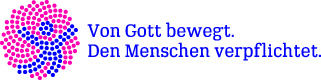 IMPULSION. Ecouter – croiren– agir (titre provisioire)IMPULSION. Ecouter – croiren– agir (titre provisioire)Préparation au WorkshopPréparation au WorkshopChères participantes, chers participants,Le temps de nos ateliers sera limité. Pour que nous puissions en tirer le meilleur parti, nous vous prions de vous préparer aux thèmes et aux questions. Veuillez également consulter le verso (bourse aux idées).Merci beaucoup.Chères participantes, chers participants,Le temps de nos ateliers sera limité. Pour que nous puissions en tirer le meilleur parti, nous vous prions de vous préparer aux thèmes et aux questions. Veuillez également consulter le verso (bourse aux idées).Merci beaucoup.Thèmes/questionsMes réflexions à ce sujetDéfis (Concept p. 3-4)Dimensions cibles(Concept p. 5-6)Champs thématiques et ressources de sens (Concept  p. 6- 7)Baptême-Confirmation(Concept  p. 8-9 et annexe)Devoirs pour Refbejuso (Concept  p. 10)Devoirs pour les paroisses (Concept  p. 10-11)Devoirs pour les participantes et participants (Concept  p. 11-12)Questions ouvertes et diversIntitulé de l’idée :Description brève et significative :Statut : existe déjà    en préparation    en phase initiale    Paroisse:Nom (s) de la (des) personne (s) de contact (s) (obligatoire (s):Adresse courriel (obligatoire):